PEDOMAN ACARAWORKSHOP TEATERMusikalisasi PuisiSabtu, 21 September 2013LATAR BELAKANG	Wadah suatu kreatifitas dan aspirasi siswa selain sekolah dan pengembangan nilai akademik adalah unit kegiatan siswa atau hangat disapa dengan sebutan ekstrakurikuler ( ekskul ). Pada setiap sekolah khususnya Sekolah Lanjutan Tingkat Atas baik berupa sekolah umum maupun sekolah kejuruan menjadikan ekskul sebagai wadah kreatifitas. Beberapa ekskul berdiri baik dalam bidang pelatihan pendidikan  seperti PMR dan Paskibra, di bidang olahraga seperti Basket dan Voli, serta di bidang seni seperti Teater, Karawitan, dan Paduan Suara. Beberapa ekskul diatas mengisi kejenuhan mengejar nilai akademik, salah satu ekskul Teater. 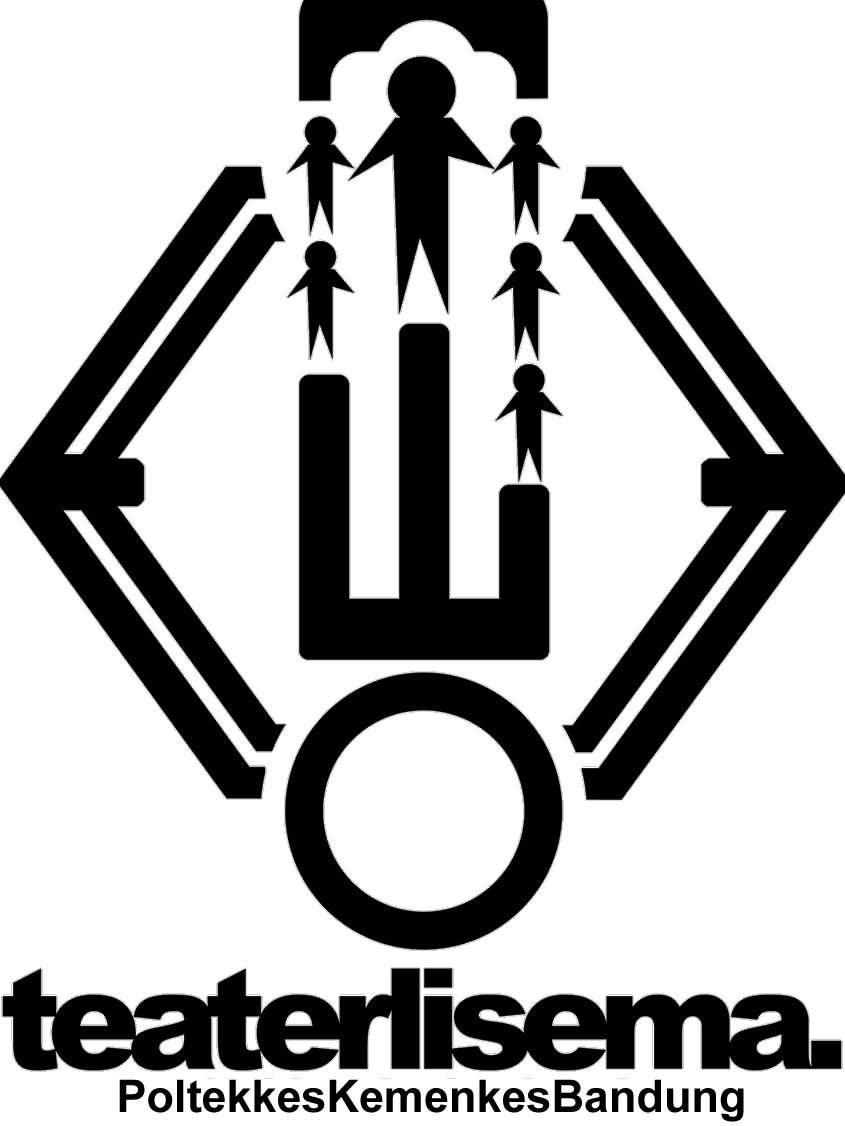 	Teater masuk sekolah adalah bukti seni peran ini menjadi bahan pembelajaran siswa pada umumnya. Seni teater merupakan gabungan keseluruhan seni. Seni tari, seni musik, seni rupa, dan seni peran tentunya, kumpul menjadi satu menjadi seni teater. 	Selain menjadi ekskul, teater juga menjadi ajang evaluasi melalui lomba-lomba berteater yang dilakukan beberapa instansi dan perguruan tinggi dengan peserta pelajar sekolah lanjutan tingkat atas. Contohnya yang baru-baru ini  terselenggara yaitu Festival Drama Basa Sunda Pelajar di Gedung Kesenian Rumentang Siang. Hal ini membangkitkan seni berteater siswa sebagai cerminan kreatifitas dan aspirasi siswa dalam berkesenian. Dalam berkesenian teater terdapat salah satu karya sastra yang bernama Puisi. Sehingga sering kali terdapat pepatah bahwa jika seseorang dapat berpuisi, maka dapat berteater pula. Salah satu pengembangan dalam berpuisi yaitu dengan memadukannya dengan musik dan gerakan teaterikal. Efek dramatisasi dalam berpuisi diimbangi dengan lantunan musik menjadi kesatuan yang indah yang bernama Musikalisasi Puisi. Dibawah naungan Kementerian Minat dan Bakat BEM-KM Poltekkes Kemenkes Bandung dalam rangkaian Polteks Expo, Teater Lisema sebagai salah satu UKM (Unit Kegiatan Mahasiswa) di Poltekkes Kemenkes Bandung mengadakan suatu workshop teater dengan tema “Musikalisasi Puisi”. Sebagai suatu ajang pembekalan teater dibidang puisi dan sharing mengenai musikalisasi puisi.DASAR HUKUMAnggaran Dasar dan Anggaran Rumah Tangga KM Poltekkes KemenkesBandungProgram Kerja Kementerian Minat dan Bakat BEM-KM Poltekkes Kemenkes BandungProgram Kerja UKM TEATER LISEMA Poltekkes Kemenkes BandungMAKSUD DAN TUJUANWorkshop Teater Lisema dengan tema “Musikalisasi Puisi” dilaksanakandengantujuansebagaiberikut:Menjadikan ajang kreatifitas bagi pelajar sebagai salah satu mata rantai pergaulan kehidupan yang berbudaya.Sebagaisaranaberekspresidanpenyaluranbakatsertakreatifitasremaja di wilayah BandungMenumbuhkanbakat, kreatifitas, dantalentaSiswadan Mahasiswa dalam mengapresiasi sebuah musikalisasi puisiPembinaansertapeningkatanIlmuTentangSeni TeaterPELAKSANAAN KEGIATANHari dan Tanggal	: Sabtu, 21 September 2013Pukul			: 08.00 – 15.00Tempat		: Auditorium Poltekkes Kemenkes Bandung			JL. Pajajaran no. 56 BandungKegiatan		:PerkenalanPemanasan (Olah vokal, olah tubuh, olah sukma)Pemberian materiMendeklamasikan Puisi Pemateri : Hendrawan, Mahasiswa Sastra Indonesia UPI angkatan 2012Prestasi : Juara 1 lomba membaca puisi (Piala Rendra) se-Jawa Barat tahun 2011Musikalisasi PuisiPemateri : Lia Aprilianti, Mahasiswi Pendidikan Bahasa Indonesia dan Bahasa Daerah angkatan 2009Prestasi : Juara 1 musikalisasi puisi tingkat SMA se-Karawang tahun 2008	        Juara 2 musikalisasi puisi tingkat SMA se-Karawang tahun 2007Dinamika KelompokPemberian Doorprise dan CinderamataPERATURAN KEGIATANPeserta adalah siswa-siswi SMA sederajatPeserta wajib mengikuti seluruh kegiatanPeserta dilarang keluar dari areaPeserta wajib menjaga kebersihan lingkungan areaPeserta bertanggung jawab atas barang pribadi masing-masingSelama mengikuti kegiatan peserta dilarang membawa benda tajam, rokok, minuman keras, dan obat-obatan terlarang didalam lokasi kegiatanHal-hal yang belum tercantum akan diatur kemudian hariPERLENGKAPAN PRIBADIMembawa perlengkapan shalatMembawa obat pribadiMembawa celana training atau celana olahraga (No Jeans), pakaian bebas dan sopanMEKANISME PENDAFTARANWaktu pendaftaran peserta dimulai sejak sampainya pedoman kegiatan hingga tanggal 15 September 2013, dengan menyerahkan formulir pendaftaran kepada panitia Workshop Teater pada saat hari workshop tersebut dilaksanakan yaitu pada tanggal 21 September 2013.Dengan sebelumnya mengirim sms ke Nadia (085722759757) dengan formatNama Lengkap peserta yang akan ikut ( spasi) Asal Sekolah paling lambat tanggal 15 September 2013.Workshop ini berinvestasi sebesar Rp 25.000,- ( Lunch, Sertifikat, Souvenir, dan Doorprise)Dapat ditransfer ke nomor rekening BNI 265424676 atas nama Widawati paling lambat tanggal 18 September 2013 (selesai transfer harap sms ke Nadia (085722759757))Persyaratan sebagai berikut	:Membawa formulir*Formulir terlampir* dan membawa bukti transfer dan dibawa pada saat workshop dilaksanakanFORMULIR PENDAFTARANNama Lengkap	:Tempat, Tgl Lahir	:Jenis Kelamin		: Laki-Laki / Perempuan *)Alamat Lengkap	:Nomor Telepon	:Asal Sekolah		:Nama Teater		:										Bandung, 	          2013										(			     )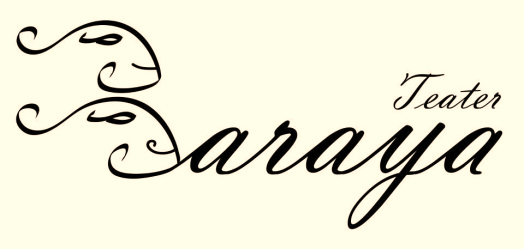 Nb: Dapat diperbanyak sesuai kebutuhan